2522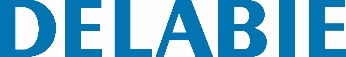 Misturadora mecânica de lavatórioReferência: 2522 Informação para prescriçãoMisturadora mecânica de lavatório com bica orientável H.100 L.170 com quebra-jatos higiénico. Cartucho cerâmico Ø 40. Limitador de temperatura máxima pré-regulado. Corpo e bica com interior liso. Débito limitado a 5 l/min a 3 bar. Comando por alavanca Higiene L.200. Flexíveis PEX F3/8". Fixação reforçada por 2 pernos roscados em Inox. Conforme as exigências da norma NF Médical. Garantia 10 anos.